CEHHS Student Services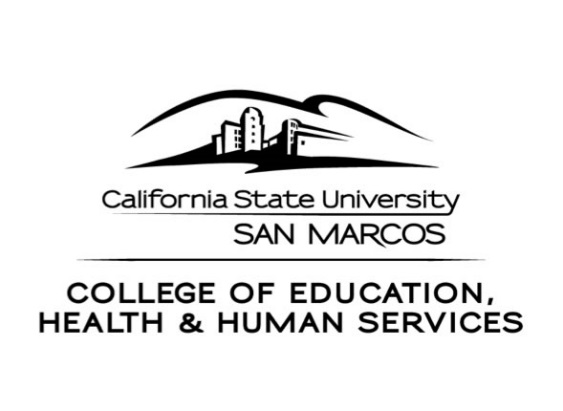 333. S. Twin Oaks Valley RoadSan Marcos, CA  92096-0001  USA760-750-4277 / 760-750-3539 (fax)www.csusm.edu/cehhs/studentservices/ SCHOOL OF EDUCATIONVERIFICATION OF EMPLOYMENT AS A CSUSM INTERN*(Must be filled out completely and signed by you and your employer)INSTRUCTIONS:  Form is fill-in enabled.  Download copy to your own computer, open and complete form using computer’s tab key to navigate from field to field.
If filling out by hand, please print.PERSONAL INFORMATIONApplicant’s Full Legal Name:	     	Social Security Number:	     		DOB:	     	EMPLOYING AGENCYTitle of position:	     	Type of credential required:	     	Date of Initial Employment as an Intern (mm/dd/yy):	     	*Employing District/Agency:	     		CDS#:	37-     	Name of immediate supervisor:	     	Position of immediate supervisor:	     	Employer Address:	     	City:	     		State:	  		Zip:	     	Telephone (include area code):	     	I verify that the above named applicant is employed in an appropriate intern position at this district/agency and that this district/agency has a collaborative intern agreement with CSU San Marcos for this type of credential.*Signature of Employer:			Date:	     	Printed Name of Employer:	     		Title:	     	I certify that I have been admitted to the graduate program at CSUSM for this intern credential program and am employed in an appropriate intern position at this district/agency and that this district/agency has a collaborative intern agreement with CSUSM for this type of credential.Signature of Applicant:			Date:	     	*THIS CANDIDATE WILL NOT BE RECOMMENDED FOR THE CREDENTIAL IF THIS FORM IS NOT FILLED OUT COMPLETELY AND SIGNED BY THE EMPLOYERSubmit to CEHHS Student Services, University Hall Room 221